République Algérienne Démocratique et Populaire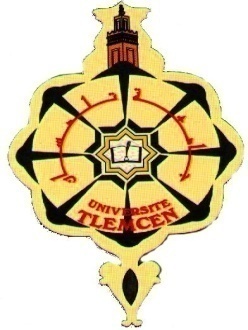 وزارة التعليم العالي و البحث العلميMinistère de l’Enseignement Supérieur et de la Recherche Scientifiqueجامعة أبو بكر بلقا يد– تلمسان Université Abou Bekr Belkaid – Tlemcenكلية علوم الطبيعة والحياة ،وعلوم الأرض والكون Faculté des Sciences de la nature et de la vie, et des sciences de la terre et l’universDECLARATION DE LA POLITIQUE QUALITE DU DOYEN DE LA FACULTE.La faculté SNV-STU, consciente des mutations actuelles, des changements permanents et des enjeux à venir, s’est donné pour objectifs, en adéquation avec le projet d’établissement de l’université de Tlemcen, de mettre en oeuvre la politique, les procédures et les exigences nécessaires qui lui permettraient la maitrise de ses activités (principalement formation et recherche) en vue d’améliorer continuellement son efficacité, ses performances, sa rigueur dans la gestion, ses méthodes de travail, et les processus au coeur des métiers (enseignant, chercheur, personnel administratif et technique).Pour cela, les instruments au service de la mise en oeuvre des priorités et de la stratégie se déclineront à partir de la démarche qualité qui sera mise en place progressivement et d’une manière participative, puisque l’implication de tout le personnel, ainsi que l’engagement fort de la direction, sont les garants de notre réussite.  Ainsi, notre faculté s’engage, dans le but de fournir un niveau de service, de production et de prestations satisfaisants, et en adéquation avec sa politique à :Se conformer, d’une part aux exigences du référentiel national édité par la CIAQES, d’autre part à celles des normes ISO 9001 : 2008 et ISO CEI 17025 : 2005, ainsi qu’aux exigences légales et réglementaires nationales.Générer et gérer une structure documentaire (manuel qualité, procédures, instructions, enregistrements) en vue de pérenniser les bonnes pratiques, de garantir une meilleure visibilité de l’action, et d’assurer la répétabilité et la traçabilité.Améliorer continuellement les conduites de gouvernance et de gestion par plus de transparence etd’approches participatives.Mettre en place un système d’information intégré afin de gérer les données du personnel et des étudiants et assurer le suivi de la performance des étudiants.Améliorer les conditions de travail et de vie à la faculté pour les personnels enseignants, administratifs et techniques, ainsi que pour les étudiants.Mettre en place une politique et des procédures pour encourager et drainer du financement externe (entreprises de production et de services, etc.).Soutenir et mettre en œuvre des programmes d’initiation à l'enseignement, à la pédagogie, à la didactique et au perfectionnement du personnel par le biais de la formation et de l'apprentissage continus et à vie (nouvelles approches pédagogiques, utilisation des TIC, évaluation formative, etc.).Soutenir et encourager la recherche scientifique par des moyens accrus en vue d’une meilleure orientation et efficacité, particulièrement en ce qui concerne la recherche appliquée.Initier des actions pour aider le personnel enseignant à développer et améliorer ses compétences dans le domaine scientifique, notamment la recherche et la publication en collaboration (interne et externe, nationale et internationale).Encourager les départements et le personnel à élaborer et à mettre en oeuvre des stratégies d’appui et de partenariat avec la société.Impliquer et responsabiliser les étudiants en ce qui concerne l’amélioration continue des formations et l’assurance qualité.Ainsi se définit la politique qualité de notre faculté, dont la mise en œuvre sera évaluée régulièrement à travers nos objectifs définis dans notre manuel qualité.Chaque année, la direction de la faculté arrêtera, après consultation de toutes les parties prenantes, les actions à réaliser et mobilisera les moyens humains et financiers nécessaires pour y parvenir.Pour cela, une cellule qualité au sein de notre faculté a été installée, afin d’assurer le pilotage et l’animation de cette démarche.Je m’engage, avec les membres du staff dirigeant, à œuvrer pour que ce projet soit connu, compris et mis en œuvre par le personnel concerné, et je compte sur l’implication de tous pour la réussite de cette démarche de progrès.Le DoyenDr Farid LAHFA